47. ročník předVÁNOČNÍHO ZÁVODU města PardubicZávody probíhají za finanční podpory Magistrátu města PardubicTermín akce: 6.11.2021Tělocvična: Sokolovna TJ Sokol Pardubice I, Jiráskova 29, Pardubice 53002Časový program:8:00-8:45 prezentace8:00-9:25 rozcvičení8:45 porada trenérů a rozhodčích9:30 slavnostní nástupPřihlášky do 30.10.2021 na email:pavla.avramova@volny.czStartovné 150 Kč.Podmínka účasti: Včas zaslaná přihláška, nominace nejméně jedné rozhodčí na 5 závodnic – jméno uvést v přihlášce (jinak pokuta 300 Kč).Závody jsou soutěží jednotlivých kategorií ve vypsaném dvojboji. Závodí se dle platných pravidel sportovní gymnastiky a ustanovení tohoto rozpisu. Nebudou uplatňovány srážky za skladbu a sestavy a čas. Platí doplňková tabulka prvků.ROZPIS KLADINA-PROSTNÁI. kategorie ročník 2013-2014 Kladina, výška 110 cm, prostná pás 12 m.Volná sestava s povinnými požadavky:Kladina:                                                                         ProstnáAkro prvek                                                         1. Akro prvek projitý stojem na rukou gymnastický skok                                           2. obrat jednonož min 180jiný akro prvek                                                 3. jiný akro prvekobrat jednonož min 180                                4. vazba dvou gymnastických skokůDo známky D se započítává max 8 nejobtížnějších prvků sestavy (3akro+3gym+2libovolné).Specifické srážky: 6 a více prvků za 10b, 5-4 prvků ze 6b, 3 a méně ze 4b.II. kategorie ročník 2015-2016 Kladina, výška 40 cm, prostná pás 12 m (není stanovena délka sestavy) Volná sestava s povinnými požadavky:Kladina:                                                                                 Prostnánáskok do dřepu, čelně ke kladině             1. Gymnastický skokgymnastický skok                                           2. jiný gymnastický skokminimálně jedna řada                                    3. Akro prvek                                                                              4.  Výskok s obratem180Všichni účastníci jsou povinni dodržovat aktuální proti-pandemická opatření Vlády ČR a Ministerstva zdravotnictví ČR.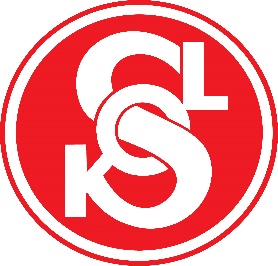 Tělocvičná jednota Sokol Pardubice I ve spolupráci  s KSK Pardubického krajepořádáv sobotu 6. listopadu 2021 v 9.30 hodin47. ročníkPředVánočního závoduměsta Pardubicve sportovní gymnastice ŽÁKYŇ ve volném dvojbojiZávod je pořádán za podpory Statutárního města Pardubice